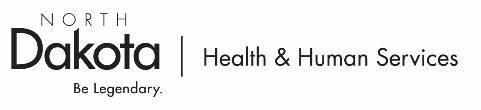 If Other, specify: Protective Capacities Progress Assessment (PCPA)Completed by the Case Manager. Refer to tool 5A & 607-05-35-45 when completing this form.*The determination that the child is safe is based on the ND DHS-CFS definition per 607-05-01-01PCPA Signature PageFor all Child and Family Team participants:  By signing this PCPA you are acknowledging that: 1) You were informed of the action or task you have agreed to perform; 2) You understand and are in agreement with the requirements and will fulfill them to the best of your ability; and 3) You agree to contact the case manager if you are unable to perform your responsibilities. Either you have received a copy of this plan or one will be mailed to you.Supervisor’s ApprovalThe Protective Capacities Progress Assessment (PCPA) is completed after the Case Plan is in effect and continues until case closure.  The PCPA documents the quality of the helping relationship between the parents/caregivers and the agency, and the degree to which specific behaviors or conditions are changing in the intended direction.  In-Home Case Plan   Absent effective preventative services, out of home care is the planned arrangement for the child.  Out-of-Home Case Plan If sufficient progress is not made, the case plan is used to help achieve a permanent plan other than return home.DEMOGRAPHIC INFORMATIONDEMOGRAPHIC INFORMATIONDEMOGRAPHIC INFORMATIONDEMOGRAPHIC INFORMATIONDEMOGRAPHIC INFORMATIONFRAME #CPS Assessment #Case ManagerSupervisorCase NameFRAME Program Type  In-Home  Foster Care  In-Home  Foster CareLegal Status  Parent/Caregiver Custody  Agency CustodyCurrent Safety Plan Type  In-Home  Out-of-Home  In-Home  Out-of-HomeDate of Warm Handoff 2Date of Child & Family Team MeetingCHILDRENCHILDRENCHILDRENCHILDRENCHILDRENRESIDENT OR PRESENT PARENTS/CAREGIVERSRESIDENT OR PRESENT PARENTS/CAREGIVERSRESIDENT OR PRESENT PARENTS/CAREGIVERSRESIDENT OR PRESENT PARENTS/CAREGIVERSNONRESIDENT OR ABSENT PARENTS/CAREGIVERSNONRESIDENT OR ABSENT PARENTS/CAREGIVERSNONRESIDENT OR ABSENT PARENTS/CAREGIVERSNONRESIDENT OR ABSENT PARENTS/CAREGIVERSOTHER ADULTSSafety Service providers, alternate caregivers, foster parents, kinship caregivers, child and family team members, etc.SECTION IAssessing Parent/Caregiver Progress  N/A This case is post-TPR or 18+= = = Go to SECTION II = = = Identify what progress has been made toward enhancing the KEY protective capacities of all parents/caregivers (present or absent) based on the Case Plan goals.SECTION IIAssessing Child ProgressIdentify what progress has been made toward meeting the child’s identified needs.Foster Care RequirementsWhen the agency has custody the following are ALWAYS required for initial and ongoing assessment of the child:Health Tracks screeningOngoing maternal and paternal relative searchImportant connections to parents, siblings, relatives, friends, culture, faith, community, school, etc.Physical/dental/vision health needs and oversight of medications (includes over the counter and prescription)Mental/behavioral health needs and oversight of psychotropic medications (includes over the counter and prescription)Developmental needs (e.g., physical, learning, language, and/or behavior areas)Educational needs and servicesIn-Home RequirementsBased upon case circumstances, the following may be necessary for initial and ongoing assessment of the child:Health Tracks screeningOngoing maternal and paternal relative search (if child is at high risk of removal and/or an alternate caregiver is needed as part of the safety plan)Important connections to parents, siblings, relatives, friends, culture, faith, community, school, etc.Physical/dental/vision health needsMental/behavioral health needsDevelopmental needs (e.g., physical, learning, language, and/or behavior areas)Educational needs and servicesCHILD’S NAME:Describe Progress in Child FunctioningRefer to 607-05-70-25-10 & Tool 3B – Factor #3 Child FunctioningDescribe Progress in Child FunctioningRefer to 607-05-70-25-10 & Tool 3B – Factor #3 Child FunctioningDescribe Progress in Child FunctioningRefer to 607-05-70-25-10 & Tool 3B – Factor #3 Child FunctioningDescribe Progress in Child FunctioningRefer to 607-05-70-25-10 & Tool 3B – Factor #3 Child FunctioningDescribe Progress in Child FunctioningRefer to 607-05-70-25-10 & Tool 3B – Factor #3 Child FunctioningDescribe Progress in Child FunctioningRefer to 607-05-70-25-10 & Tool 3B – Factor #3 Child FunctioningRELATIVE SEARCHRELATIVE SEARCHRELATIVE SEARCHRELATIVE SEARCHRELATIVE SEARCHRELATIVE SEARCH  N/A because (choose one of the following)  This is an in-home case and relative search is not necessary (due to case circumstances).  This is a foster care case and relative placement is not appropriate due to child’s specialized needs.  This is a foster care case and identity of both parents and relatives remains unknown.  This is an 18+ foster care case.= = = Go to IMPORTANT CONNECTIONS = = =  Maternal relative search has been completed  Paternal relative search has been completedIndicate efforts to identify, locate, inform, and evaluate maternal and paternal relatives as potential placement options and results of the search.  Same for all children  N/A because (choose one of the following)  This is an in-home case and relative search is not necessary (due to case circumstances).  This is a foster care case and relative placement is not appropriate due to child’s specialized needs.  This is a foster care case and identity of both parents and relatives remains unknown.  This is an 18+ foster care case.= = = Go to IMPORTANT CONNECTIONS = = =  Maternal relative search has been completed  Paternal relative search has been completedIndicate efforts to identify, locate, inform, and evaluate maternal and paternal relatives as potential placement options and results of the search.  Same for all children  N/A because (choose one of the following)  This is an in-home case and relative search is not necessary (due to case circumstances).  This is a foster care case and relative placement is not appropriate due to child’s specialized needs.  This is a foster care case and identity of both parents and relatives remains unknown.  This is an 18+ foster care case.= = = Go to IMPORTANT CONNECTIONS = = =  Maternal relative search has been completed  Paternal relative search has been completedIndicate efforts to identify, locate, inform, and evaluate maternal and paternal relatives as potential placement options and results of the search.  Same for all children  N/A because (choose one of the following)  This is an in-home case and relative search is not necessary (due to case circumstances).  This is a foster care case and relative placement is not appropriate due to child’s specialized needs.  This is a foster care case and identity of both parents and relatives remains unknown.  This is an 18+ foster care case.= = = Go to IMPORTANT CONNECTIONS = = =  Maternal relative search has been completed  Paternal relative search has been completedIndicate efforts to identify, locate, inform, and evaluate maternal and paternal relatives as potential placement options and results of the search.  Same for all children  N/A because (choose one of the following)  This is an in-home case and relative search is not necessary (due to case circumstances).  This is a foster care case and relative placement is not appropriate due to child’s specialized needs.  This is a foster care case and identity of both parents and relatives remains unknown.  This is an 18+ foster care case.= = = Go to IMPORTANT CONNECTIONS = = =  Maternal relative search has been completed  Paternal relative search has been completedIndicate efforts to identify, locate, inform, and evaluate maternal and paternal relatives as potential placement options and results of the search.  Same for all children  N/A because (choose one of the following)  This is an in-home case and relative search is not necessary (due to case circumstances).  This is a foster care case and relative placement is not appropriate due to child’s specialized needs.  This is a foster care case and identity of both parents and relatives remains unknown.  This is an 18+ foster care case.= = = Go to IMPORTANT CONNECTIONS = = =  Maternal relative search has been completed  Paternal relative search has been completedIndicate efforts to identify, locate, inform, and evaluate maternal and paternal relatives as potential placement options and results of the search.  Same for all childrenIMPORTANT CONNECTIONSIMPORTANT CONNECTIONSIMPORTANT CONNECTIONSIMPORTANT CONNECTIONSIMPORTANT CONNECTIONSIMPORTANT CONNECTIONS  N/A This is an in-home case and the safety plan does not include placement with alternate caregivers.= = = Go to PHYSICAL HEALTH = = = Important connections  have been maintained  N/A This is an in-home case and the safety plan does not include placement with alternate caregivers.= = = Go to PHYSICAL HEALTH = = = Important connections  have been maintained  N/A This is an in-home case and the safety plan does not include placement with alternate caregivers.= = = Go to PHYSICAL HEALTH = = = Important connections  have been maintained  N/A This is an in-home case and the safety plan does not include placement with alternate caregivers.= = = Go to PHYSICAL HEALTH = = = Important connections  have been maintained  N/A This is an in-home case and the safety plan does not include placement with alternate caregivers.= = = Go to PHYSICAL HEALTH = = = Important connections  have been maintained  N/A This is an in-home case and the safety plan does not include placement with alternate caregivers.= = = Go to PHYSICAL HEALTH = = = Important connections  have been maintainedPHYSICAL HEALTHPHYSICAL HEALTHPHYSICAL HEALTHPHYSICAL HEALTHPHYSICAL HEALTHPHYSICAL HEALTH  N/A  This is an in-home case and physical health needs are not present or parent/caregiver is willing and able to manage child’s needs.= = = Go to MENTAL/BEHAVIORAL HEALTH = = =  Physical, dental, and vision health needs have been assessedNeeds identified and services provided:  Health Tracks screening has been scheduled or completedDate:   N/A This is an in-home case and Health Tracks screening isn’t necessary based on the circumstances.  Child takes medication for physical health needsMedications: CHECK ONE:   N/A  This is an in-home case and physical health needs are not present or parent/caregiver is willing and able to manage child’s needs.= = = Go to MENTAL/BEHAVIORAL HEALTH = = =  Physical, dental, and vision health needs have been assessedNeeds identified and services provided:  Health Tracks screening has been scheduled or completedDate:   N/A This is an in-home case and Health Tracks screening isn’t necessary based on the circumstances.  Child takes medication for physical health needsMedications: CHECK ONE:   N/A  This is an in-home case and physical health needs are not present or parent/caregiver is willing and able to manage child’s needs.= = = Go to MENTAL/BEHAVIORAL HEALTH = = =  Physical, dental, and vision health needs have been assessedNeeds identified and services provided:  Health Tracks screening has been scheduled or completedDate:   N/A This is an in-home case and Health Tracks screening isn’t necessary based on the circumstances.  Child takes medication for physical health needsMedications: CHECK ONE:   N/A  This is an in-home case and physical health needs are not present or parent/caregiver is willing and able to manage child’s needs.= = = Go to MENTAL/BEHAVIORAL HEALTH = = =  Physical, dental, and vision health needs have been assessedNeeds identified and services provided:  Health Tracks screening has been scheduled or completedDate:   N/A This is an in-home case and Health Tracks screening isn’t necessary based on the circumstances.  Child takes medication for physical health needsMedications: CHECK ONE:   N/A  This is an in-home case and physical health needs are not present or parent/caregiver is willing and able to manage child’s needs.= = = Go to MENTAL/BEHAVIORAL HEALTH = = =  Physical, dental, and vision health needs have been assessedNeeds identified and services provided:  Health Tracks screening has been scheduled or completedDate:   N/A This is an in-home case and Health Tracks screening isn’t necessary based on the circumstances.  Child takes medication for physical health needsMedications: CHECK ONE:   N/A  This is an in-home case and physical health needs are not present or parent/caregiver is willing and able to manage child’s needs.= = = Go to MENTAL/BEHAVIORAL HEALTH = = =  Physical, dental, and vision health needs have been assessedNeeds identified and services provided:  Health Tracks screening has been scheduled or completedDate:   N/A This is an in-home case and Health Tracks screening isn’t necessary based on the circumstances.  Child takes medication for physical health needsMedications: CHECK ONE:   Physical health needs are metNo needs or services completed  Physical health needs are metNo needs or services completed  Physical health needs are partially metServices in place but not completed  Physical health needs are partially metServices in place but not completed  Physical health needs are partially metServices in place but not completed  Physical health needs are not metServices not in place or are pendingMENTAL/BEHAVIORAL HEALTHMENTAL/BEHAVIORAL HEALTHMENTAL/BEHAVIORAL HEALTHMENTAL/BEHAVIORAL HEALTHMENTAL/BEHAVIORAL HEALTHMENTAL/BEHAVIORAL HEALTH  N/A This is an in-home case and mental/behavioral health needs are not present or parent/caregiver is willing and able to manage child’s needs.= = = Go to DEVELOPMENT = = =  Mental/behavioral health needs have been assessed      Needs identified and services provided:  Child takes medication for mental/behavioral health needs      Medications:  CHECK ONE:  N/A This is an in-home case and mental/behavioral health needs are not present or parent/caregiver is willing and able to manage child’s needs.= = = Go to DEVELOPMENT = = =  Mental/behavioral health needs have been assessed      Needs identified and services provided:  Child takes medication for mental/behavioral health needs      Medications:  CHECK ONE:  N/A This is an in-home case and mental/behavioral health needs are not present or parent/caregiver is willing and able to manage child’s needs.= = = Go to DEVELOPMENT = = =  Mental/behavioral health needs have been assessed      Needs identified and services provided:  Child takes medication for mental/behavioral health needs      Medications:  CHECK ONE:  N/A This is an in-home case and mental/behavioral health needs are not present or parent/caregiver is willing and able to manage child’s needs.= = = Go to DEVELOPMENT = = =  Mental/behavioral health needs have been assessed      Needs identified and services provided:  Child takes medication for mental/behavioral health needs      Medications:  CHECK ONE:  N/A This is an in-home case and mental/behavioral health needs are not present or parent/caregiver is willing and able to manage child’s needs.= = = Go to DEVELOPMENT = = =  Mental/behavioral health needs have been assessed      Needs identified and services provided:  Child takes medication for mental/behavioral health needs      Medications:  CHECK ONE:  N/A This is an in-home case and mental/behavioral health needs are not present or parent/caregiver is willing and able to manage child’s needs.= = = Go to DEVELOPMENT = = =  Mental/behavioral health needs have been assessed      Needs identified and services provided:  Child takes medication for mental/behavioral health needs      Medications:  CHECK ONE:  Mental/behavioral health needs are metNo needs or services completed  Mental/behavioral health needs are metNo needs or services completed  Mental/behavioral health needs are metNo needs or services completed  Mental/behavioral health needs are metNo needs or services completed  Mental/Behavioral health needs are partially metServices in place but not completed  Mental/behavioral health needs are not metServices not in place or are pendingDEVELOPMENTDEVELOPMENTDEVELOPMENTDEVELOPMENTDEVELOPMENTDEVELOPMENT  N/A This is an in-home case and developmental needs are not present or parent/caregiver is willing and able to manage child’s needs.= = = Go to EDUCATION = = =  Developmental needs have been assessedNeeds identified and services provided:CHECK ONE:  N/A This is an in-home case and developmental needs are not present or parent/caregiver is willing and able to manage child’s needs.= = = Go to EDUCATION = = =  Developmental needs have been assessedNeeds identified and services provided:CHECK ONE:  N/A This is an in-home case and developmental needs are not present or parent/caregiver is willing and able to manage child’s needs.= = = Go to EDUCATION = = =  Developmental needs have been assessedNeeds identified and services provided:CHECK ONE:  N/A This is an in-home case and developmental needs are not present or parent/caregiver is willing and able to manage child’s needs.= = = Go to EDUCATION = = =  Developmental needs have been assessedNeeds identified and services provided:CHECK ONE:  N/A This is an in-home case and developmental needs are not present or parent/caregiver is willing and able to manage child’s needs.= = = Go to EDUCATION = = =  Developmental needs have been assessedNeeds identified and services provided:CHECK ONE:  N/A This is an in-home case and developmental needs are not present or parent/caregiver is willing and able to manage child’s needs.= = = Go to EDUCATION = = =  Developmental needs have been assessedNeeds identified and services provided:CHECK ONE:  Developmental needs are metNo needs or services completed  Developmental needs are metNo needs or services completed  Developmental needs are metNo needs or services completed  Developmental needs are partially metServices in place but not completed  Developmental needs are partially metServices in place but not completed  Developmental needs are not metServices not in place or are pendingEDUCATIONEDUCATIONEDUCATIONEDUCATIONEDUCATIONEDUCATION  N/A This is an in-home case and educational needs are not present or parent/caregiver is willing and able to manage child’s needs OR this is an out-of-home (foster care) case and the child is age or younger and there are no apparent developmental delays requiring educational services.= = = Go to OTHER = = =  Educational needs have been assessedNeeds identified and services provided:CHECK ONE:  N/A This is an in-home case and educational needs are not present or parent/caregiver is willing and able to manage child’s needs OR this is an out-of-home (foster care) case and the child is age or younger and there are no apparent developmental delays requiring educational services.= = = Go to OTHER = = =  Educational needs have been assessedNeeds identified and services provided:CHECK ONE:  N/A This is an in-home case and educational needs are not present or parent/caregiver is willing and able to manage child’s needs OR this is an out-of-home (foster care) case and the child is age or younger and there are no apparent developmental delays requiring educational services.= = = Go to OTHER = = =  Educational needs have been assessedNeeds identified and services provided:CHECK ONE:  N/A This is an in-home case and educational needs are not present or parent/caregiver is willing and able to manage child’s needs OR this is an out-of-home (foster care) case and the child is age or younger and there are no apparent developmental delays requiring educational services.= = = Go to OTHER = = =  Educational needs have been assessedNeeds identified and services provided:CHECK ONE:  N/A This is an in-home case and educational needs are not present or parent/caregiver is willing and able to manage child’s needs OR this is an out-of-home (foster care) case and the child is age or younger and there are no apparent developmental delays requiring educational services.= = = Go to OTHER = = =  Educational needs have been assessedNeeds identified and services provided:CHECK ONE:  N/A This is an in-home case and educational needs are not present or parent/caregiver is willing and able to manage child’s needs OR this is an out-of-home (foster care) case and the child is age or younger and there are no apparent developmental delays requiring educational services.= = = Go to OTHER = = =  Educational needs have been assessedNeeds identified and services provided:CHECK ONE:  Educational needs are metNo needs or services completed  Educational needs are metNo needs or services completed  Educational needs are metNo needs or services completed  Educational needs are metNo needs or services completed  Educational needs are partially metServices in place but not completed  Educational needs are not metServices not in place or are pendingOTHEROTHEROTHEROTHEROTHEROTHER  N/A No other needs have been identified.= = = Go to SECTION III = = =   Other needs have been assessed that are not identified above (for example, independent living, social skills, peer relationships, attachment and caregiver relationships, etc.)Needs identified and services provided:CHECK ONE:  N/A No other needs have been identified.= = = Go to SECTION III = = =   Other needs have been assessed that are not identified above (for example, independent living, social skills, peer relationships, attachment and caregiver relationships, etc.)Needs identified and services provided:CHECK ONE:  N/A No other needs have been identified.= = = Go to SECTION III = = =   Other needs have been assessed that are not identified above (for example, independent living, social skills, peer relationships, attachment and caregiver relationships, etc.)Needs identified and services provided:CHECK ONE:  N/A No other needs have been identified.= = = Go to SECTION III = = =   Other needs have been assessed that are not identified above (for example, independent living, social skills, peer relationships, attachment and caregiver relationships, etc.)Needs identified and services provided:CHECK ONE:  N/A No other needs have been identified.= = = Go to SECTION III = = =   Other needs have been assessed that are not identified above (for example, independent living, social skills, peer relationships, attachment and caregiver relationships, etc.)Needs identified and services provided:CHECK ONE:  N/A No other needs have been identified.= = = Go to SECTION III = = =   Other needs have been assessed that are not identified above (for example, independent living, social skills, peer relationships, attachment and caregiver relationships, etc.)Needs identified and services provided:CHECK ONE:  All other needs are metNo needs or services completed  All other needs are metNo needs or services completed  All other needs are metNo needs or services completed  All other needs are metNo needs or services completed  All other needs are partially metServices in place but not completed  All other needs are not metServices not in place or are pendingSECTION IIIAssessing Implementation of the Case Plan  N/A This case is post-TPR or 18+= = = Go to SECTION IV = = =Assess the implementation of the effectiveness of case plan activities, services, and service providers used to meet the goals for parents/caregivers.PARENT/CAREGIVER’S NAMEParticipation by parent/caregiverDescribe the parent’s/caregiver’s participation in the case planning process since the last assessment to include:Extent to which the parent/caregiver has made progress related to case plan goal achievement (e.g., the enhancement of key protective capacities);Current status of the motivational readiness of parent/caregiver to change and/or participate in change-oriented services;Level of engagement in both the case planning process and with services providers; andBarriers to achieving progress (if any) and how those barriers will be addressed.Participation by parent/caregiverDescribe the parent’s/caregiver’s participation in the case planning process since the last assessment to include:Extent to which the parent/caregiver has made progress related to case plan goal achievement (e.g., the enhancement of key protective capacities);Current status of the motivational readiness of parent/caregiver to change and/or participate in change-oriented services;Level of engagement in both the case planning process and with services providers; andBarriers to achieving progress (if any) and how those barriers will be addressed.  Poor  Fair  GoodParticipation by parent/caregiverDescribe the parent’s/caregiver’s participation in the case planning process since the last assessment to include:Extent to which the parent/caregiver has made progress related to case plan goal achievement (e.g., the enhancement of key protective capacities);Current status of the motivational readiness of parent/caregiver to change and/or participate in change-oriented services;Level of engagement in both the case planning process and with services providers; andBarriers to achieving progress (if any) and how those barriers will be addressed.Participation by parent/caregiverDescribe the parent’s/caregiver’s participation in the case planning process since the last assessment to include:Extent to which the parent/caregiver has made progress related to case plan goal achievement (e.g., the enhancement of key protective capacities);Current status of the motivational readiness of parent/caregiver to change and/or participate in change-oriented services;Level of engagement in both the case planning process and with services providers; andBarriers to achieving progress (if any) and how those barriers will be addressed.Suitability of service providersDescribe whether:The service provider(s) has/have successfully engaged in a working relationship with the parent/caregiver;The service provider(s) can effectively address the service needs; andAny adjustments in providers that are needed and how this will be accomplished.Suitability of service providersDescribe whether:The service provider(s) has/have successfully engaged in a working relationship with the parent/caregiver;The service provider(s) can effectively address the service needs; andAny adjustments in providers that are needed and how this will be accomplished.  Poor  Fair  GoodSuitability of service providersDescribe whether:The service provider(s) has/have successfully engaged in a working relationship with the parent/caregiver;The service provider(s) can effectively address the service needs; andAny adjustments in providers that are needed and how this will be accomplished.Suitability of service providersDescribe whether:The service provider(s) has/have successfully engaged in a working relationship with the parent/caregiver;The service provider(s) can effectively address the service needs; andAny adjustments in providers that are needed and how this will be accomplished.Services address the goalsDocument whether the services provided since the last assessment have been effective in supporting progress toward achieving the case goal(s) for this parent/caregiver. If not, describe the barriers as well as any adjustments or changes to be implemented.Services address the goalsDocument whether the services provided since the last assessment have been effective in supporting progress toward achieving the case goal(s) for this parent/caregiver. If not, describe the barriers as well as any adjustments or changes to be implemented.  Poor  Fair  GoodServices address the goalsDocument whether the services provided since the last assessment have been effective in supporting progress toward achieving the case goal(s) for this parent/caregiver. If not, describe the barriers as well as any adjustments or changes to be implemented.Services address the goalsDocument whether the services provided since the last assessment have been effective in supporting progress toward achieving the case goal(s) for this parent/caregiver. If not, describe the barriers as well as any adjustments or changes to be implemented.Level of effortDocument whether the type and intensity of supports and/or services are effective in controlling impending danger and if not, what adjustments must be made to assure child safety.Level of effortDocument whether the type and intensity of supports and/or services are effective in controlling impending danger and if not, what adjustments must be made to assure child safety.  Poor  Fair  GoodLevel of effortDocument whether the type and intensity of supports and/or services are effective in controlling impending danger and if not, what adjustments must be made to assure child safety.Level of effortDocument whether the type and intensity of supports and/or services are effective in controlling impending danger and if not, what adjustments must be made to assure child safety.CASE PLAN ASSESSMENT CONCLUSIONCASE PLAN ASSESSMENT CONCLUSION  No change    Revised as documented in SECTION ISECTION IVAssessing Safety ManagementSECTION IVAssessing Safety ManagementSECTION IVAssessing Safety Management  N/A This case is post-TPR or 18+= = = Go to SECTION V = = =  N/A This case is post-TPR or 18+= = = Go to SECTION V = = =  N/A This case is post-TPR or 18+= = = Go to SECTION V = = =DANGER THRESHOLD CRITERIADANGER THRESHOLD CRITERIADANGER THRESHOLD CRITERIAImpending Danger is a foreseeable state of danger in which  family behaviors, attitudes, motives, emotions, or situations can be anticipated to have severe effects on a child at any time in the near future and requires safety intervention. The Danger Threshold is crossed and becomes an Impending Danger when the safety threat meets ALL of the following five criteria.Impending Danger is a foreseeable state of danger in which  family behaviors, attitudes, motives, emotions, or situations can be anticipated to have severe effects on a child at any time in the near future and requires safety intervention. The Danger Threshold is crossed and becomes an Impending Danger when the safety threat meets ALL of the following five criteria.Impending Danger is a foreseeable state of danger in which  family behaviors, attitudes, motives, emotions, or situations can be anticipated to have severe effects on a child at any time in the near future and requires safety intervention. The Danger Threshold is crossed and becomes an Impending Danger when the safety threat meets ALL of the following five criteria.  ObservableFamily behaviors, conditions, or situations representing a danger to a child that are specific, definite, real, can be seen, identified and understood, and are subject to being reported, named, and justified. The criterion “observable” does not include suspicion, intuitive feelings, difficulties in worker- family interaction, lack of cooperation, or difficulties in obtaining information.Family behaviors, conditions, or situations representing a danger to a child that are specific, definite, real, can be seen, identified and understood, and are subject to being reported, named, and justified. The criterion “observable” does not include suspicion, intuitive feelings, difficulties in worker- family interaction, lack of cooperation, or difficulties in obtaining information.  Vulnerable ChildA child who is dependent on others for protection and is exposed to circumstances that she or he is powerless to manage, and susceptible, accessible, and available to a threatening person and/or persons in authority over them. Vulnerability is judged according to age; physical and emotional development; ability to communicate needs; mobility; size and dependence and susceptibility. This definition also includes all young children from 0 – 6 and older children who, for whatever reason, are not able to protect themselves or seek help from others.A child who is dependent on others for protection and is exposed to circumstances that she or he is powerless to manage, and susceptible, accessible, and available to a threatening person and/or persons in authority over them. Vulnerability is judged according to age; physical and emotional development; ability to communicate needs; mobility; size and dependence and susceptibility. This definition also includes all young children from 0 – 6 and older children who, for whatever reason, are not able to protect themselves or seek help from others.  Out of ControlFamily behaviors, conditions or situations which are unrestrained resulting in an unpredictable and possibly chaotic family environment not subject to the influence, manipulation, or ability within the family’s control. Such out-of-control family conditions pose a danger and are not being managed by anybody or anything internal to the family system. The family cannot or will not control these dangerous behaviors, conditions, or situations.Family behaviors, conditions or situations which are unrestrained resulting in an unpredictable and possibly chaotic family environment not subject to the influence, manipulation, or ability within the family’s control. Such out-of-control family conditions pose a danger and are not being managed by anybody or anything internal to the family system. The family cannot or will not control these dangerous behaviors, conditions, or situations.  ImminentThe belief that dangerous family behaviors, conditions, or situations will remain active or become active within the next several days to a couple of weeks and will have an impact on the child within that timeframe. This is consistent with a degree of certainty or inevitability that danger and harm are possible, even likely, outcomes without intervention.The belief that dangerous family behaviors, conditions, or situations will remain active or become active within the next several days to a couple of weeks and will have an impact on the child within that timeframe. This is consistent with a degree of certainty or inevitability that danger and harm are possible, even likely, outcomes without intervention.  SeverityThe degree of harm that is possible or likely without intervention. As far as danger is concerned, the danger threshold is consistent with severe harm. Severe harm includes such effects as serious physical injury, disability, terror and extreme fear, impairment, and death. The danger threshold is also in line with family conditions that reasonably could result in harsh and unacceptable pain and suffering for a vulnerable child. In judging whether a behavior or condition is a threat to safety, consider if the harm that is possible or likely within the next few weeks has potential for severe harm, even if it has not resulted in such harm in the past. In addition to this application in the threshold, the concept of severity can also be used to describe maltreatment that has occurred in the past.The degree of harm that is possible or likely without intervention. As far as danger is concerned, the danger threshold is consistent with severe harm. Severe harm includes such effects as serious physical injury, disability, terror and extreme fear, impairment, and death. The danger threshold is also in line with family conditions that reasonably could result in harsh and unacceptable pain and suffering for a vulnerable child. In judging whether a behavior or condition is a threat to safety, consider if the harm that is possible or likely within the next few weeks has potential for severe harm, even if it has not resulted in such harm in the past. In addition to this application in the threshold, the concept of severity can also be used to describe maltreatment that has occurred in the past.Is there Impending Danger?Determine whether circumstances within the family cross the Danger Threshold; reference the most recent safety plan.Is there Impending Danger?Determine whether circumstances within the family cross the Danger Threshold; reference the most recent safety plan.  Yes  NoStatus of Impending DangerDocument whether the Impending Danger identified during the PCFA remains the same.  If the status of Impending Danger has changed, identify how it is currently manifested.Status of Impending DangerDocument whether the Impending Danger identified during the PCFA remains the same.  If the status of Impending Danger has changed, identify how it is currently manifested.Status of Impending DangerDocument whether the Impending Danger identified during the PCFA remains the same.  If the status of Impending Danger has changed, identify how it is currently manifested.SECTION VSafety Determination AnalysisSECTION VSafety Determination Analysis  N/A This case is post-TPR or 18+  N/A This case is post-TPR or 18+= = = Go to SECTION VI = = == = = Go to SECTION VI = = =HomeHomeDoes/do the child(ren)’s primary parent(s)/caregiver(s) have a suitable place to reside where an in-home safety plan can be considered?  Yes  NoIs there confidence in the sustainability of the safety plan in the current location of the parent(s)/caregiver(s)?  Yes  NoCalm and Consistent EnoughCalm and Consistent EnoughIs the home environment calm and consistent enough to allow safety services in accordance with the safety plan, and for people participating in the safety plan to be in the home safely without disruption (e.g., reasonable schedules, routine, structure, general predictability of family functioning)?  Yes  NoWilling and AbleWilling and AbleIs/are the primary parent(s)/caregiver(s) cooperative with child welfare services and willing to participate in the development of an in-home safety plan?  Yes  NoIs/are the primary parent(s)/caregiver(s) willing to allow safety services and actions to be provided in accordance with the safety plan?  Yes  NoDo/does the primary parent(s)/caregiver(s) possess the necessary ability to participate in an in-home safety plan and do what they must do as identified in an in-home safety plan?  Yes  NoSufficient ResourcesSufficient ResourcesAre there sufficient resources within the family or community to perform the safety services necessary to manage the identified impending danger threats?  Yes  NoJUSTIFY YES AND NO RESPONSESJUSTIFY YES AND NO RESPONSESSAFETY PLAN TYPENOTE:If the answers to any of questions 1-7 are “No,” the use of an out-of-home safety plan is indicated. Promptly establish an out-of-home safety plan, or continue to maintain the child in out-of-home placement.If the answers to all questions 1-7 are “Yes,” the use of an in-home safety plan is indicated OR the child is safe and no safety plan is needed.Check the box next to the most accurate safety plan type:  An out-of-home safety plan is indicated.   An out-of-home safety plan has been in place, but the use of an in-home safety plan is indicated. Proceed with the reunification plan; develop and establish an in-home safety plan.  In-home safety plan remains sufficient.  In-home safety plan has been revised, as needed.  No safety plan is needed; child is safe.SAFETY PLAN TYPENOTE:If the answers to any of questions 1-7 are “No,” the use of an out-of-home safety plan is indicated. Promptly establish an out-of-home safety plan, or continue to maintain the child in out-of-home placement.If the answers to all questions 1-7 are “Yes,” the use of an in-home safety plan is indicated OR the child is safe and no safety plan is needed.Check the box next to the most accurate safety plan type:  An out-of-home safety plan is indicated.   An out-of-home safety plan has been in place, but the use of an in-home safety plan is indicated. Proceed with the reunification plan; develop and establish an in-home safety plan.  In-home safety plan remains sufficient.  In-home safety plan has been revised, as needed.  No safety plan is needed; child is safe.SECTION VIPermanency Plan and ProcessSECTION VIPermanency Plan and Process  N/A In-Home Safety Plan is in place= = = Go to SECTION VII = = =  N/A In-Home Safety Plan is in place= = = Go to SECTION VII = = =Permanency Goal(s)Check all Permanency Goals in effect at the time of this assessment.  ReunificationPermanency Goal(s)Check all Permanency Goals in effect at the time of this assessment.  GuardianshipPermanency Goal(s)Check all Permanency Goals in effect at the time of this assessment.  Placement With RelativePermanency Goal(s)Check all Permanency Goals in effect at the time of this assessment.  AdoptionPermanency Goal(s)Check all Permanency Goals in effect at the time of this assessment.  Another Planned Permanent Living Arrangement (APPLA)When reunification is an established permanency goal:Describe the step-by-step plan for reunification including timing for implementation of the safety plan and the process for returning the child home.When reunification is an established permanency goal:Describe the step-by-step plan for reunification including timing for implementation of the safety plan and the process for returning the child home.Provide a summary of the quality of family contact (per the family interaction plan within the Safety Plan form) and extent to which the experiences contribute, distract, or raise questions about reunification and establishing an in-home safety plan. Quality is judged by appropriate interaction, frequency, nurturing, and appropriate parent/caregiver involvement and participation.Provide a summary of the quality of family contact (per the family interaction plan within the Safety Plan form) and extent to which the experiences contribute, distract, or raise questions about reunification and establishing an in-home safety plan. Quality is judged by appropriate interaction, frequency, nurturing, and appropriate parent/caregiver involvement and participation.  N/A  No family contact because    N/A  No family contact because  When the established permanency goal(s) do not include reunification: Describe the anticipated timing and process for achieving the child(ren)’s permanency goal(s).When the established permanency goal(s) do not include reunification: Describe the anticipated timing and process for achieving the child(ren)’s permanency goal(s).  N/A Reunification is the only permanency goal.  N/A Reunification is the only permanency goal.SECTION VIICase Closure  N/A Case remains open= = = Go to SIGNATURES section = = =  The child is safe* and has resided in the family home for     Case is being closedSummarize the status of the case including parent/caregiver protective capacities, family network resources, connections to community services as appropriate, status of the child(ren)’s needs, status of change.Case Name:  CFT Meeting Date:  PCPA SIGNATURESPCPA SIGNATURESPCPA SIGNATURESPCPA SIGNATURESPCPA SIGNATURESPrint NameSignatureRoleDo you agree with the plan?Date  Yes         No  Yes         No  Yes         No  Yes         No  Yes         No  Yes         No  Yes         No  Yes         No  Yes         No  Yes         No  Yes         No  Yes         No  Yes         NoPrint NameSignatureDate